ALGUMAS IMAGENS RETIRADAS DAS LOCALIDADES ONDE FOI REALIZADO O PROJETO, E QUE DEU ORIGEM AO ARTIGO ENVIADO A REVISTA CONEXÃO UEPG.ANEXOSANEXO I – IMAGENS DA E.M.E.F. PROFESSOR FRANCELINO DE FREITAS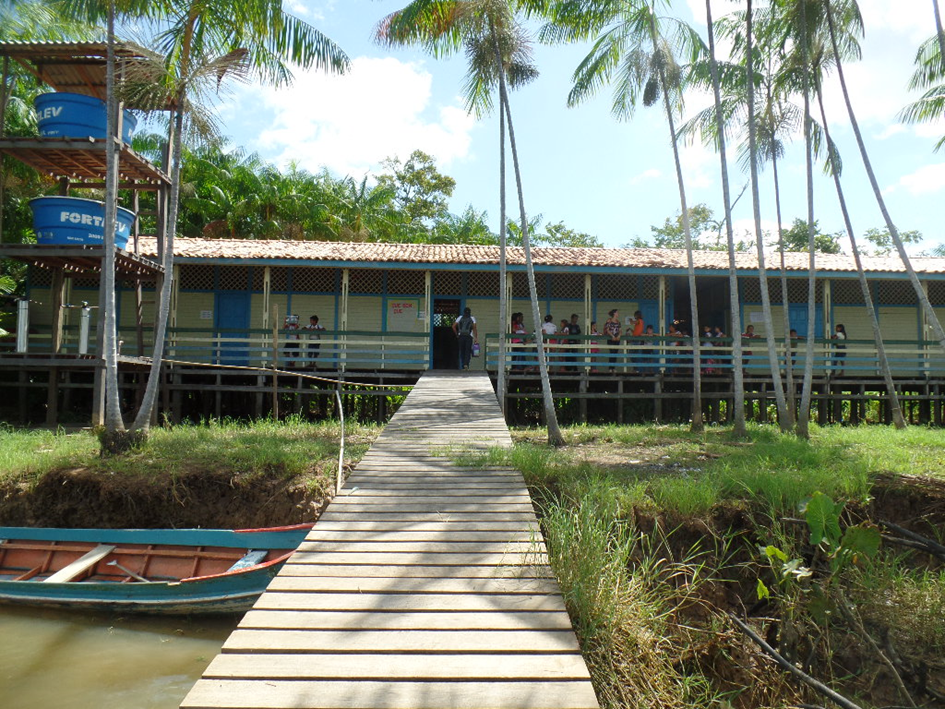 Localidade de CacoalFONTE: Santos, N.L. (2015)ANEXO II – IMAGENS DA E.M.E.F. PROFESSOR FULGÊNCIO WANZELER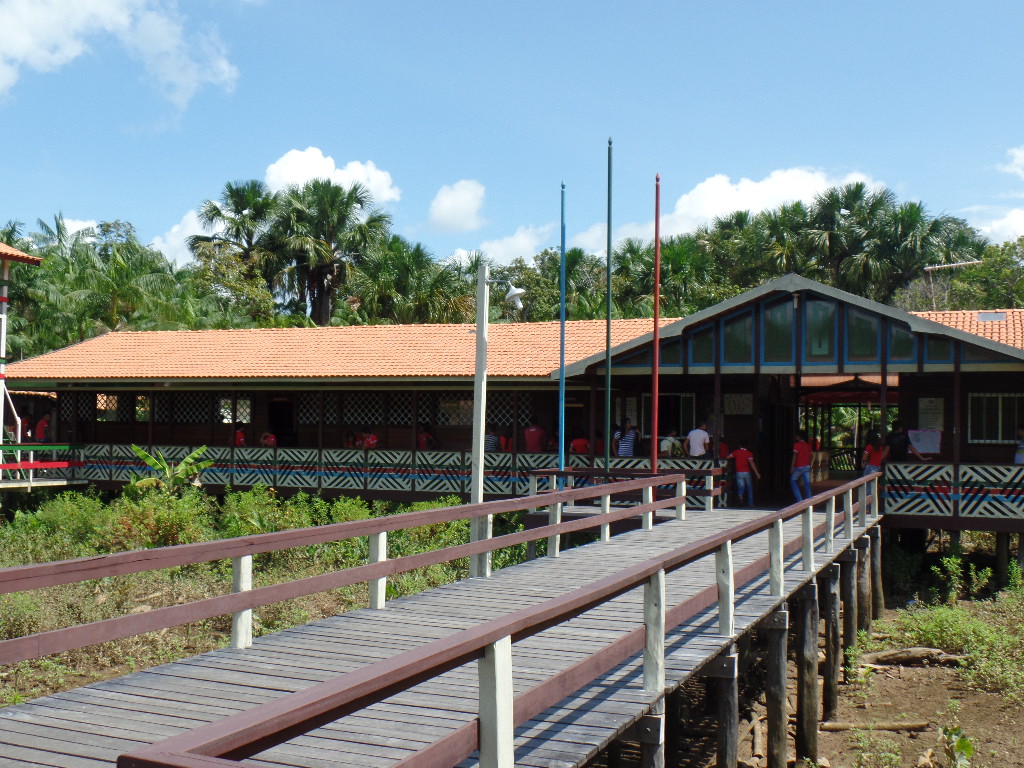 Localidade de Pacuí de CimaFONTE: Santos, N.L. (2015)ANEXO III – IMAGENS DA E.M.E.F. PROFESSOR JOÃO GIOCA DE MORAES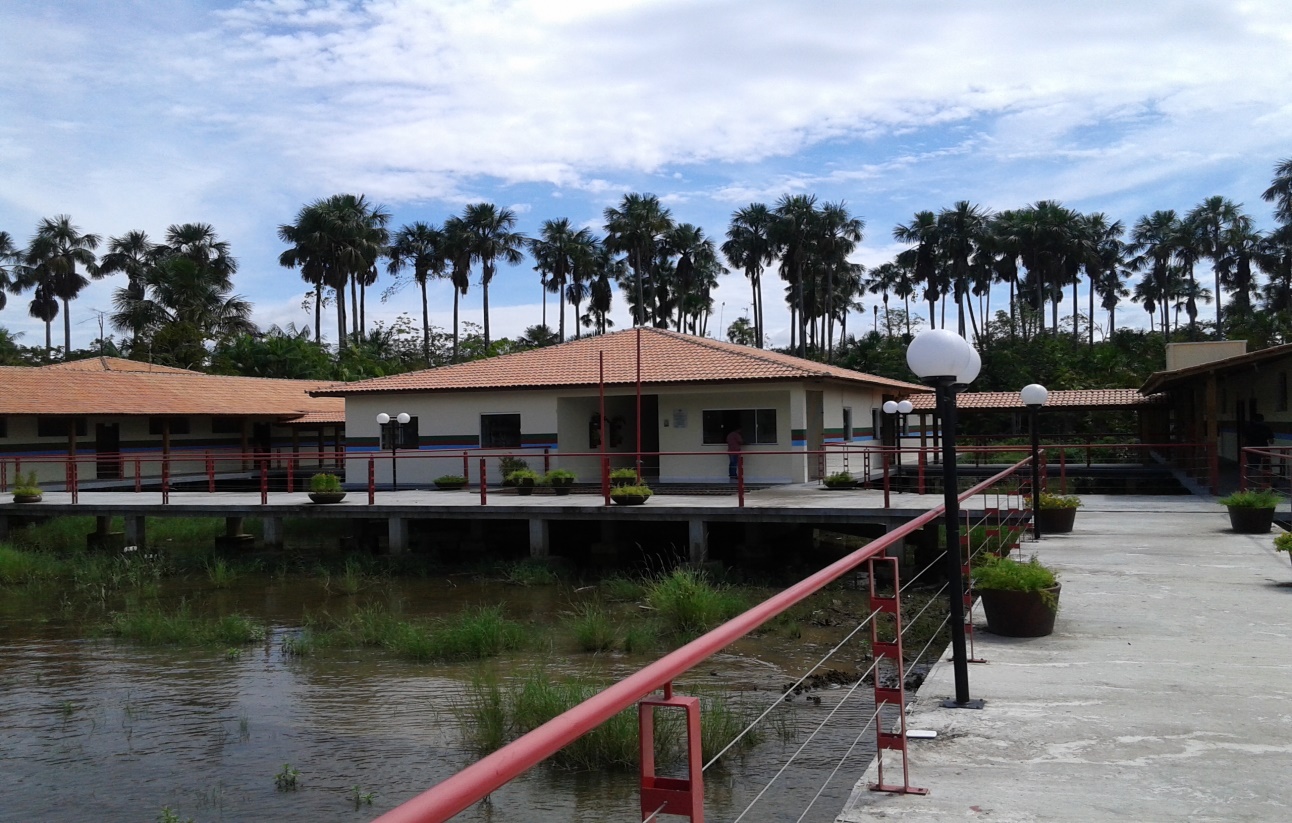 Localidade de Cuxipiarí do CarmoFONTE: Santos, N.L. (2015)ANEXO V – IMAGENS DA E.M.E.F. JUVENAL VIANA TELES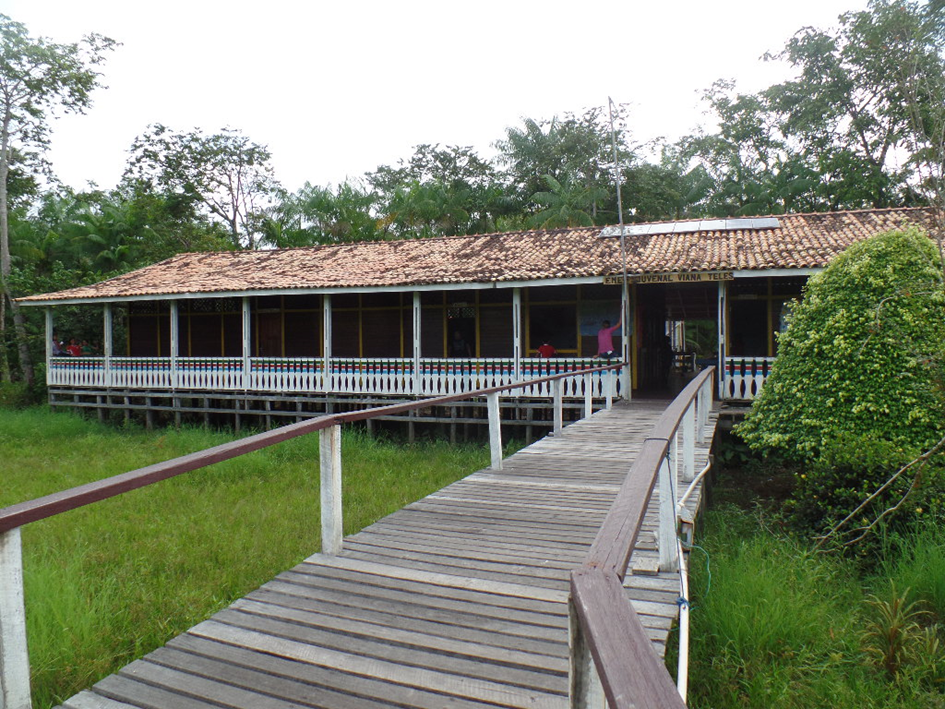 Localidade de Cuxipiarí Furo GrandeFONTE: Santos, N.L. (2015)ANEXO IV – IMAGEM DE IGARAPÉ QUE DA ACESSO AS ESCOLAS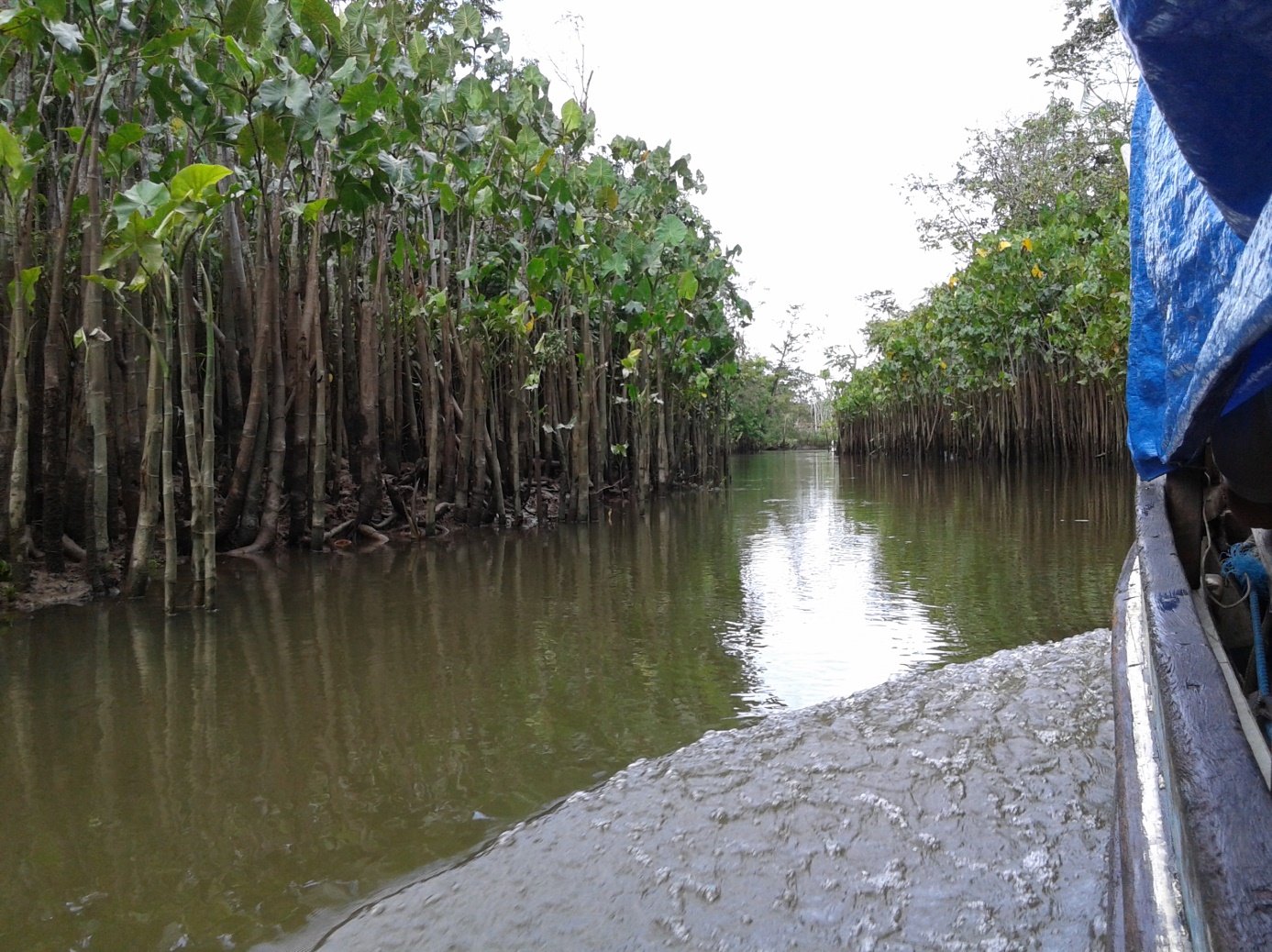 